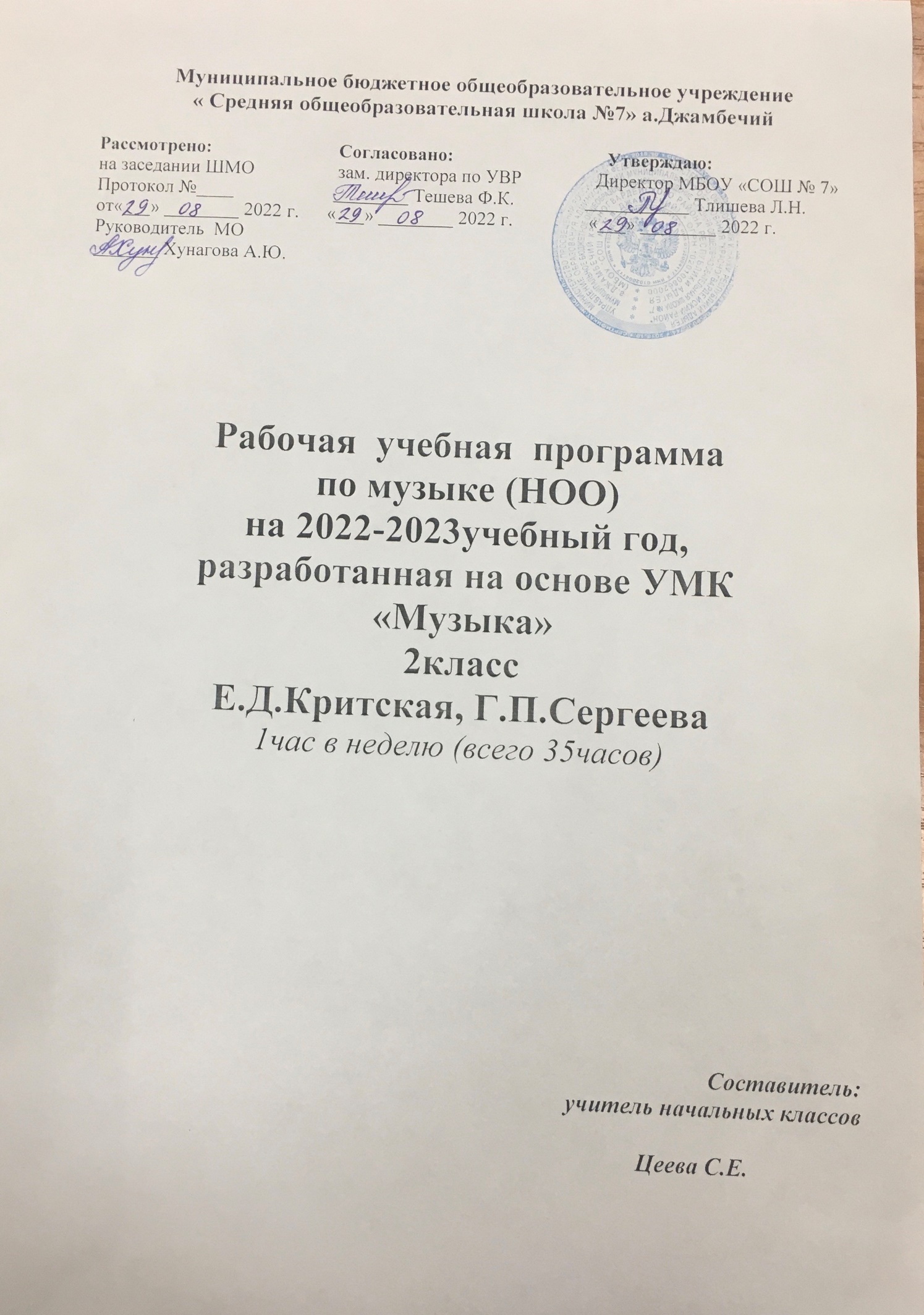 Пояснительная запискаРабочая программа по предмету «Музыка» для 2 класса  разработана на основе следующих документов и материалов:Программа «Музыка. Начальные классы». Авторы программы Е.Д.Критская, Г.П.Сергеева, Т.С. Шмагина М., Просвещение, 2017г.При работе по данной программе предполагается использование следующего учебно-методического комплекта:Для учащихся: Критская  Е. Д. Музыка 2 класс:  Учебник для общеобразоват. организаций/ Критская,  Г.П., Сергеева,  Т.С. , Шмагина Т. С.- 11-е изд., перераб.. - М.: Просвещение, 2019. – (Школа России).Для учителя: Музыка. Рабочие программы. Предметная линия учебников Г. П. Сергеевой, Е. Д. Критской. 1—4 классы : учеб. пособие для общеобразоват. организаций / Г. П. Сергеева, Е. Д. Критская, Т. С. Шмагина. — 7-е изд. — М. : Просвещение, 2017.Хрестоматия музыкального материала к учебнику «Музыка»: 2 кл.: Пособие для учителя /Сост. Е.Д.Критская, Г.П.Сергеева, Т.С.Шмагина.- М.: Просвещение, 2015.Фонохрестоматии музыкального материала к учебнику «Музыка.2 класс» М.,Просвещение, 2012.Уроки музыки. Поурочные разработки 1-4 классы. Е.Д.Критская, Г.П.Сергеева, Т.С.Шмагина.- М., Просвещение, 2015.Е.Д.Критская «Музыка 2 класс»1 СD, mp 3, Фонохрестоматия, М., Просвещение, 2009 г.1.Планируемые результаты освоения учебного предмета «Музыка»В результате изучения курса «Музыка» в начальной школе должны быть достигнуты определенные результаты.Личностные результаты отражаются в индивидуальных качественных свойствах учащихся. Которые они должны приобрести в процессе освоения учебного предмета «Музыка»:  - чувство гордости за свою Родину, российский народ и историю России, осознание своей этнической и национальной принадлежности на основе изучения лучших образцов фольклора, шедевров музыкального наследия русских композиторов, музыки Русской православной церкви, различных направлений современного музыкального искусства России; - целостный, социально ориентированный взгляд на мир в его органичном единстве и разнообразии природы, культур, народов и религий на основе сопоставления произведений русской музыки и музыки других стран, народов, национальных стилей; - умение наблюдать за разнообразными явлениями жизни и искусства в учебной и внеурочной деятельности, их понимание и оценка – умение ориентироваться в культурном многообразии окружающей действительности, участие в музыкальной жизни класса, школы, города и др.; - уважительное отношение к культуре других народов; сформированность эстетических потребностей. Ценностей и чувств; - развитие мотивов учебной деятельности и личностного смысла учения; овладение навыками сотрудничества с учителем и сверстниками; - ориентация в культурном многообразии окружающей действительности, участие в музыкальной жизни класса, школы, города и др.; - формирование этических чувств доброжелательности и эмоционально-нравственной отзывчивости. Понимания и сопереживания чувствам других людей; - развитие музыкально-эстетического чувства, проявляющего себя в эмоционально-ценностном отношении к искусству, понимании его функций в жизни человека и общества. Метапредметные результаты характеризуют уровень сформированности универсальных учебных действий учащихся, проявляющихся в познавательной и практической деятельности: - овладение способностями принимать и сохранять цели и задачи учебной деятельности, поиска средств ее осуществления в различных формах и видах  музыкальной деятельности; -освоение способов решения проблем творческого и поискового характера в процессе восприятия, исполнения, оценки музыкальных сочинений; - формирование умения планировать, контролировать и оценивать учебные действия в соответствии с поставленной задачей и условием ее реализации в процессе познания содержания содержания музыкальных образов; определять наиболее эффективные способы достижения результата в исполнительской и творческой деятельности;  - продуктивное сотрудничество (общение, взаимодействие) со сверстниками при решении различных музыкально-творческих задач на уроках музыки, во внеурочной  и внешкольной  музыкально-эстетической деятельности;  - освоение начальных форм познавательной и личностной рефлексии; позитивная самооценка своих музыкально-творческих возможностей;  -овладение навыком смыслового прочтения содержания «текстов» различных музыкальных стилей и жанров в соответствии с целями и задачами деятельности; - приобретение умения осознанного построения речевого высказывания о содержании, характере, особенностях языка музыкальных произведений разных эпох, творческих направлений в соответствии с задачами коммуникации; - формирование у младших школьников умения составлять тексты, связанные с размышлениями о музыке и личностной оценкой ее содержания, в устной и письменной форме;  -овладение логическими действиями сравнения, анализа, синтеза, обобщения, установления аналогий в процессе интонационно – образного и жанрового, стилевого анализа музыкальных сочинений и других видов музыкально-творческой деятельности; -умение осуществлять информационную, познавательную и практическую деятельность с использованием различных средств информации и коммуникации (включая пособия на электронных носителях, обучающие музыкальные программы, цифровые образовательные ресурсы, мультимедийные презентации, работу с интерактивной доской и т.п.).Предметные результаты изучения музыки отражают опыт учащихся в музыкально- творческой деятельности: - формирование представления о роли музыки в жизни человека, в его духовно-нравственном развитии; - формирование общего представления о роли музыки в жизни человека, в его духовно-нравственном развитии; -знание основных закономерностей музыкального искусства на примере изучаемых музыкальных произведений; -формирование основ музыкальной культуры, в том числе на материале музыкальной культуры края, развитие художественного вкуса и интереса к музыкальному искусству и музыкальной деятельности; - формирование устойчивого интереса к музыке и различным видам (или какому-либо виду) музыкально-творческой деятельности; -умение воспринимать музыку и выражать свое отношение к музыкальным произведениям;  - умение эмоционально и осознанно относиться к музыке различных направлений: фольклору, музыке религиозной традиции, классической и современной; понимать содержание, интонационно-образный смысл произведений разных жанров и стилей; - умение воплощать музыкальные образы при создании театрализованных и музыкально-пластических композиций, исполнении вокально-хоровых произведений, в импровизациях.Место учебного предмета в учебном плане.На изучение музыки  отводится 35 часов (1 час в неделю).2. Содержание  учебного предметаТема раздела: «Россия – Родина моя» (3 ч.) Урок 1. Мелодия.  Интонационно-образная природа музыкального искусства.  Средства музыкальной выразительности (мелодия). Различные виды музыки – инструментальная.Песенность.Композитор – исполнитель – слушатель. Рождение музыки как естественное проявление человеческого состояния. Интонационно-образная природа музыкального искусства. Интонация как внутреннее озвученное состояние, выражение эмоций и отражение мыслей. Основные средства музыкальной выразительности (мелодия). Урок вводит школьников в раздел, раскрывающий мысль о мелодии как песенном начале, которое находит воплощение в различных музыкальных жанрах и формах русской музыки. Учащиеся начнут свои встречи с музыкой М.П.Мусоргского («Рассвет на Москве-реке»). Благодаря этому уроку школьники задумаются над тем, как рождается музыка, кто нужен для того, чтобы она появилась. Песенность, как отличительная черта русской музыки.Урок 2. Здравствуй, Родина моя! Моя Россия.Сочинения отечественных композиторов о Родине.  Элементы нотной грамоты.  Формы построения музыки (освоение куплетной формы: запев, припев). Региональные музыкально-поэтические традиции.Сочинения отечественных композиторов о Родине. Основные средства музыкальной выразительности (мелодия, аккомпанемент). Формы построения музыки (освоение куплетной формы: запев, припев). Нотная грамота как способ фиксации музыкальной речи. Элементы нотной грамоты. Нотная запись поможет школьникам получить представление о мелодии и аккомпанементе.Урок 3. Гимн России. Гимн России как один из основных государственных символов страны, известных всему миру.Сочинения отечественных композиторов о Родине («Гимн России» А.Александров, С.Михалков). Знакомство учащихся с государственными символами России: флагом, гербом, гимном, с памятниками архитектуры столицы: Красная площадь, храм Христа Спасителя.  Музыкальные образы родного края.Тема раздела: «День, полный событий» (6 ч.)Урок 4. Музыкальные инструменты (фортепиано).Тембровая окраска наиболее популярных музыкальных инструментов. Музыкальные инструменты (фортепиано). Элементы нотной грамоты. Музыкальные инструменты (фортепиано). Интонационно-образная природа музыкального искусства. Интонация как внутреннее озвученное состояние, выражение эмоций и отражение мыслей. Знакомство школьников с пьесами П.Чайковского и С.Прокофьева. Музыкальная речь как сочинения композиторов, передача информации, выраженной в звуках. Элементы нотной грамоты.Урок 5. Природа и музыка. Прогулка.Знакомство с творчеством отечественных композиторов.  Выразительность и изобразительность в музыке. Песенность, танцевальность, маршевость. Интонационно-образная природа музыкального искусства. Выразительность и изобразительность в музыке. Песенность, танцевальность, маршевость. Мир ребенка в музыкальных интонациях, образах.Урок 6. Танцы, танцы, танцы…Песня, танец и марш как три основные области музыкального искусства, неразрывно связанные с жизнью человека.Песенность, танцевальность, маршевость. Основные средства музыкальной выразительности (ритм). Знакомство с танцами «Детского альбома» П.Чайковского и «Детской музыки» С.Прокофьева.Урок 7. Эти разные марши. Звучащие картины. Песенность, танцевальность, маршевость. Основные средства музыкальной выразительности (ритм, пульс). Выразительность и изобразительность в музыкеПесенность, танцевальность, маршевость. Основные средства музыкальной выразительности (ритм, пульс). Интонация – источник элементов музыкальной речи.  Музыкальная речь как сочинения композиторов, передача информации, выраженной в звуках. Многозначность музыкальной речи, выразительность и смысл. Выразительность и изобразительность в музыке.Урок 8. Расскажи сказку. Колыбельные. Мама.  Обобщение.Интонации музыкальные и речевые. Их сходство и различие.Интонации музыкальные и речевые. Их сходство и различие. Основные средства музыкальной выразительности (мелодия, аккомпанемент, темп, динамика). Выразительность и изобразительность в музыке.Урок 9.Обобщение. Обобщение музыкальных впечатлений второклассников за 1 четверть. Накопление учащимися слухового интонационно-стилевого опыта через знакомство с особенностями музыкальной речи композиторов (С.Прокофьева и П.Чайковского).Тема раздела: «О России петь – что стремиться в храм» (7ч.)Урок 10. Великий колокольный звон. Звучащие картины.Композитор как создатель музыки. Духовная музыка в творчестве композиторов. Музыка религиозной традиции.Введение учащихся в художественные образы духовной музыки. Музыка религиозной традиции. Колокольные звоны России. Духовная музыка в творчестве композиторов.Урок 11. Святые земли русской. Князь Александр Невский. Народные музыкальные традиции Отечества. Обобщенное представление исторического прошлого в музыкальных образах. Кантата.Народные музыкальные традиции Отечества. Обобщенное представление исторического прошлого в музыкальных образах. Кантата. Народные песнопения. Урок 12. Святые земли русской. Сергий Радонежский. Народные музыкальные традиции Отечества. Обобщенное представление исторического прошлого в музыкальных образах. Кантата.Народные музыкальные традиции Отечества. Обобщенное представление исторического прошлого в музыкальных образах. Кантата. Народные песнопения. Урок 13. Молитва. Духовная музыка в творчестве композиторов Многообразие этнокультурных, исторически сложившихся традиций.Знакомство с творчеством отечественных композиторов – классиков на образцах музыкальных произведений П.И.Чайковского.Урок 14. С Рождеством Христовым!Музыка в народных обрядах и традициях. Народные музыкальные традиции Отечества.Народные музыкальные традиции Отечества. Праздники Русской православной церкви. Рождество Христово. Народное музыкальное творчество разных стран мира. Духовная музыка в творчестве композиторов. Представление  о  религиозных  традициях. Народные славянские песнопения.Урок 15. Музыка на Новогоднем празднике. Народные музыкальные традиции Отечества. Народное и профессиональное музыкальное творчество разных стран мира.Народные музыкальные традиции Отечества. Народное и профессиональное музыкальное творчество разных стран мира. Разучивание песен к празднику Нового года. Урок 16. Обобщающий  урок 2 четверти. Музыкальное исполнение как способ творческого самовыражения в искусстве.Накопление и обобщение музыкально-слуховых впечатлений второклассников за 2 четверть. Исполнение знакомых песен, участие в коллективном пении, музицирование на элементарных музыкальных инструментах, передача музыкальных впечатлений учащихся.Тема раздела: «Гори, гори ясно, чтобы не погасло!» (4 ч.)Урок 17. Русские народные инструменты. НРК. Инструменты Ямала.Музыкальный фольклор народов России. Особенности звучания оркестра народных инструментов. Оркестр народных инструментов. Региональные музыкально-поэтические традицииМузыкальный фольклор народов России. Особенности звучания оркестра народных инструментов. Оркестр народных инструментов. Региональные музыкально-поэтические традиции.Народные музыкальные традиции Отечества. Обобщенное представление исторического прошлого в музыкальных образах. Кантата. Различные виды музыки: хоровая, оркестровая. Урок 18. Плясовые наигрыши. Разыграй песню. Наблюдение народного творчества. Музыкальные инструменты. Оркестр народных инструментов. Народные музыкальные традиции Отечества.Наблюдение народного творчества. Музыкальные инструменты. Оркестр народных инструментов. Музыкальный и поэтический фольклор России: песни, танцы, пляски, наигрыши. Формы построения музыки: вариации.Урок 19. Музыка в народном стиле. Сочини песенку. Народные музыкальные традиции Отечества. Наблюдение народного творчества. Музыкальный и поэтический фольклор России: песни, танцы, хороводы, игры-драматизации. Народная и профессиональная музыка. Сопоставление мелодий произведений С.С.Прокофьева, П.И.Чайковского, поиск черт, роднящих их с народными напевами и наигрышами. Вокальные и инструментальные импровизации с детьми на тексты народных песен-прибауток, определение их жанровой основы и характерных особенностей. Народные музыкальные традиции Отечества. Наблюдение народного творчества. Музыкальный и поэтический фольклор России: песни, танцы, хороводы, игры-драматизации. При разучивании игровых русских народных песен «Выходили красны девицы», «Бояре, а мы к вам пришли» дети узнают приемы озвучивания песенного фольклора: речевое произнесение текста в характере песни, освоение движений в «ролевой игре».Урок 20. Проводы зимы. Встреча весны. НРК. Вороний праздник.  Музыка в народных обрядах и обычаях. Народные музыкальные традиции родного края. Народные музыкальные традиции Отечества. Русский народный праздник. Музыкальный и поэтический фольклор России. Разучивание масленичных песен и весенних закличек, игр, инструментальное исполнение плясовых наигрышей. Многообразие этнокультурных, исторически сложившихся традиций. Региональные музыкально-поэтические традиции. Праздники народов Севера.Тема раздела: «В музыкальном театре» (6 ч.)Урок 21. Сказка будет впереди. Детский музыкальный театр.Песенность, танцевальность, маршевость как основа становления более сложных жанров – оперы. Интонации музыкальные и речевые. Обобщенное представление об основных образно-эмоциональ-ных сферах музыки и о многообразии музыкальных жанров.Урок 22. Детский музыкальный театр. Опера. Интонации музыкальные и речевые. Разучивание песни «Песня-спор» Г.Гладкова (из к/ф «Новогодние приключения Маши и Вити») в форме музыкального диалога. Обобщенное представление об основных образно-эмоциональных сферах музыки и о многообразии музыкальных жанров. Опера. Музыкальные театры. Детский музыкальный театр. Певческие голоса: детские, женские. Хор, солист, танцор, балерина. Песенность, танцевальность, маршевость в опере и балете.Урок 23.Театр оперы и балета. Балет.Песенность, танцевальность, маршевость как основа становления более сложных жанров – балет. Обобщенное представление об основных образно-эмоциональных сферах музыки и о многообразии музыкальных жанров.Обобщенное представление об основных образно-эмоциональных сферах музыки и о многообразии музыкальных жанров. Балет. Музыкальное развитие в балете.Урок 24.  Театр оперы и балета. Волшебная палочка дирижера. Музыкальные театры. Опера, балет. Симфонический оркестр.Музыкальные театры. Обобщенное представление об основных образно-эмоциональных сферах музыки и о многообразии музыкальных жанров. Опера, балет. Симфонический оркестр. Музыкальное развитие в опере. Развитие музыки в исполнении. Роль  дирижера,  режиссера, художника в создании музыкального спектакля. Дирижерские жесты.Урок 25. Опера «Руслан и Людмила». Увертюра. Финал. Сцены из оперы.Опера. Музыкальное развитие в сопоставлении и столкновении человеческих чувств, тем, художественных образов. Различные виды музыки: вокальная, инструментальная; сольная, хоровая, оркестровая. Формы построения музыки.Опера. Формы построения музыки. Музыкальное развитие в сопоставлении и столкновении человеческих чувств, тем, художественных образов.Урок 26. Симфоническая сказка (С.Прокофьев «Петя и волк»). Обобщающий  урок 3 четверти.  Музыкальные  инструменты. Симфонический оркестр. Музыкальные портреты и образы в симфонической музыке. Основные средства музыкальной выразительности (тембр).Обобщение музыкальных впечатлений второклассников за 3   четверть. Тема раздела: «В концертном зале » 3 ч.)Урок 27. Картинки с выставки. Музыкальное впечатление.Выразительность и изобразительность в музыке. Музыкальные портреты и образы в симфонической и фортепианной музыке.Интонационно-образная природа музыкального искусства. Выразительность и изобразительность в музыке. Музыкальные портреты и образы  в симфонической и фортепианной  музыке. Знакомство с пьесами из цикла «Картинки с выставки» М.П.Мусоргского. Урок 28. «Звучит нестареющий Моцарт». Постижение общих закономерностей музыки: развитие музыки – движение музыки. Знакомство учащихся с творчеством  великого австрийского композитора В.А.Моцарта.Знакомство учащихся с творчеством великого австрийского композитора В.А.Моцарта. Урок 29. «Звучит нестареющий Моцарт». Симфония №40. Увертюра.Постижение общих закономерностей музыки: развитие музыки – движение музыки. Знакомство учащихся с произведениями великого австрийского композитора В.А.Моцарта.Постижение общих закономерностей музыки: развитие музыки – движение музыки. Развитие музыки в исполнении. Музыкальное развитие в сопоставлении и столкновении человеческих чувств, тем, художественных образов. Формы построения музыки: рондо. Знакомство учащихся с произведениями великого австрийского композитора В.А.Моцарта.Тема раздела: «Чтоб музыкантом быть, так надобно уменье» (6ч.)Урок 30. Волшебный цветик - семицветик. Музыкальные инструменты (орган). И все это Бах!Интонация – источник элементов музыкальной речи. Музыкальные инструменты (орган).Музыкальная речь как способ общения между людьми, ее эмоциональное воздействие на слушателей. Музыкальные инструменты (орган). Композитор – исполнитель – слушатель. Знакомство учащихся с произведениями великого немецкого композитора И.-С.Баха.Урок 31. Все в движении. Попутная песня. Музыка учит людей понимать друг друга. Выразительность и изобразительность в музыкеВыразительность и изобразительность в музыке. Музыкальная речь как сочинения композиторов, передача информации, выраженной в звуках. Основные средства музыкальной выразительности (мелодия, темп).Урок 32.Два лада. Легенда. Природа и музыка. Печаль моя светла.Музыкальная речь как способ общения между людьми, ее эмоциональное воздействие на слушателей.Песня, танец, марш. Основные средства музыкальной выразительности (мелодия, ритм, темп, лад). Композитор – исполнитель – слушатель. Музыкальная речь как способ общения между людьми, ее эмоциональное воздействие на слушателей.Урок 33. Мир композитора. (П.Чайковский, С.Прокофьев). Музыкальная речь как сочинения композиторов, передача информации, выраженной в звуках. Региональные музыкально-поэтические традиции: содержание, образная сфера и музыкальный язык. Многозначность музыкальной речи, выразительность и смысл. Основные средства музыкальной выразительности (мелодия, лад).Урок 34. Могут ли иссякнуть мелодии?Конкурсы и фестивали музыкантов. Своеобразие (стиль) музыкальной речи композиторов (С.Прокофьева, П.Чайковского).Общие представления о музыкальной жизни страны. Конкурсы и фестивали музыкантов. Интонационное богатство мира. Своеобразие (стиль) музыкальной речи композиторов (С.Прокофьева, П.Чайковского). Обобщение музыкальных впечатлений второклассников за 4 четверть и год. Составление афиши и программы концерта. Исполнение  выученных и полюбившихся  песен  всего учебного  года.Урок 35. Урок-концерт. 3.Тематическое планирование.Календарно - тематическое планирование ( Приложение)Название раздела1Раздел: Россия - Родина моя. (3 часа)2Раздел: «День, полный событий» (6 часов)3Раздел: «О России петь – что стремиться в храм» (7 часов)4  Раздел: «Гори, гори ясно, чтобы не погасло!» (4 часа)5Раздел: «В музыкальном театре» (6 часов)6Раздел: «В концертном зале» (3 часа)7Раздел: «Чтоб музыкантом быть, так надобно уменье» (6ч)№п/пТемаКол-во часовДата1 Мелодия.12Здравствуй, Родина моя! НРК. Музыкальные образы родного края.13Гимн России.14Музыкальные инструменты (фортепиано)15Природа и музыка.  Прогулка.16Танцы, танцы, танцы…17Эти разные марши. Звучащие картины.18Расскажи сказку. Колыбельные. Мама. 19Обобщение.110Великий колокольный звон. Звучащие картины.11Святые земли русской. Князь Александр Невский. Сергий Радонежский.112Святые земли русской. Сергий Радонежский.113Молитва.114С Рождеством Христовым!115Музыка на Новогоднем празднике.116.Обобщающий урок 2 четверти.117Русские народные инструменты118Плясовые наигрыши. Разыграй песню.119Музыка в народном стиле. Сочини песенку.120Проводы зимы. Встреча весны…121 Сказка будет впереди. Детский музыкальный театр.122Детский музыкальный театр. Опера.123Театр оперы и балета. Балет124Театр оперы и балета. Волшебная палочка дирижера.125Опера «Руслан и Людмила» Сцены из оперы. Какое чудное мгновенье Увертюра. Финал.126Симфоническая сказка. С. Прокофьев «Петя и  волк».127Картинки с выставки. Музыкальное впечатление128«Звучит нестареющий Моцарт».129«Звучит нестареющий Моцарт». Симфония № 40. Увертюра130 Волшебный  цветик-семицветик. Музыкальные инструменты (орган).  И все это – Бах.131Все в движении. Попутная песня. Музыка учит людей понимать друг друга.132Два лада. Легенда. Природа и музыка. Печаль моя светла.133Мир композитора. (П.Чайковский, С.Прокофьев).134Могут ли иссякнуть мелодии?135Урок – концерт.1Итого35